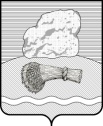 РОССИЙСКАЯ ФЕДЕРАЦИЯКалужская областьДуминичский районСельская Дума сельского поселения«СЕЛО МАКЛАКИ» РЕШЕНИЕ      «26» октября 2022 года                                                                                № 21О внесении изменений и дополнений в Положение о порядке организации ипроведения публичных слушаний, общественных обсуждений в муниципальномобразовании  сельское поселение «Село Маклаки», утвержденное решениемсельской Думы сельского поселения «Село Маклаки» от 09.01.2019 №2В  соответствии со статьёй 28 Федерального закона от 06.10.2003 №131-ФЗ «Об общих принципах организации местного самоуправления в Российской Федерации», Уставом сельского поселения «Село Маклаки», сельская Дума сельского поселения «Село Маклаки» РЕШИЛА:Внести в Положение о порядке организации и проведения публичных слушаний, общественных обсуждений в муниципальном образовании  сельское поселение «Село Маклаки», утвержденное решением сельской Думы сельского поселения «Село Маклаки» от 09.01.2019 №2 (далее – Положение) следующие изменения и дополнения:Дополнить п.2.5 Положения абзацем следующего содержания:«Для размещения решения (постановления) о назначении публичных слушаний с проектом муниципального правового акта, вынесенным на публичные слушания, обеспечение возможности представления жителями своих замечаний и предложений по проекту муниципального правового акта, а также для участия жителей муниципального образования в публичных слушаниях может использоваться федеральная государственная информационная система "Единый портал государственных и муниципальных услуг (функций)", порядок использования которой устанавливается Правительством Российской Федерации.»Пункт 7.14 Положения дополнить абзацем следующего содержания:«Участие в общественных обсуждениях или публичных слушаниях, обеспечение возможности представления жителями своих замечаний и предложений по проекту муниципального правового акта может использоваться федеральная государственная информационная система "Единый портал государственных и муниципальных услуг (функций)", порядок использования которой устанавливается Правительством Российской Федерации.»2. Настоящее решение вступает в силу со дня его обнародования и подлежит размещению в информационно-телекоммуникационной сети «Интернет» на официальном сайте органов местного самоуправления сельского поселения «Село Маклаки" http://maklaki.ru/.Глава сельского поселения                                                                        О.Н.Волчкова       